Основные итоги деятельности малых предприятий Владимирской области в 2017 годуВ 2017 году во Владимирской области осуществляли деятельность 19,4 тысячи малых предприятий – юридических лиц, что на 5 процентов меньше, чем в 2016 году.Из общего количества субъектов малого предпринимательства в сфере оптовой и розничной торговли; ремонта автотранспортных средств и мотоциклов действовало 6,2 тысячи предприятий; обрабатывающих производствах – 2,7; строительстве – 2,3; деятельности по операциям с недвижимым имуществом – 2 тысячи предприятий. Число замещенных рабочих мест работниками списочного состава на малых предприятиях составило 109,2 тысячи человек, что на 2,3 процента больше, чем в 2016 году. Наибольшая доля работников сосредоточена в обрабатывающих производствах – 25,5 процента (27.9 тыс. человек), сфере оптовой и розничной торговли; ремонта автотранспортных средств и мотоциклов – 23,5 процента (25,6), деятельности по операциям с недвижимым имуществом – 9,5 процента (10,4 тыс. человек). Кроме того, на условиях вторичной занятости (работа по совместительству и договорам гражданско-правового характера) на малых предприятиях было занято 12,7 тысячи человек (на 1,5 тыс. человек меньше, чем в 2016 г.), из них 23,9 процента занимались деятельностью по операциям с недвижимым имуществом, 19,3 процента – оптовой и розничной торговлей, ремонтом автотранспортных средств и мотоциклов, 14,2 процента трудились в обрабатывающих производствах.Средняя численность работников в расчете на одно малое предприятие по-прежнему составила 6 человек. Средний размер одного малого предприятия варьирует от 11-13 человек соответственно в сфере обеспечения электрической энергией, газом и паром; кондиционирования воздуха и обрабатывающих производствах до 3-4 человек в деятельности финансовой и страховой, образовании, деятельности в области культуры, спорта, организации досуга и развлечений.Среднемесячная заработная плата работников малых предприятий составила 18,1 тысячи рублей. Самый высокий уровень оплаты труда сложился у работников, занятых обеспечением электрической энергией, газом и паром; кондиционированием воздуха – 23,7 тысячи рублей, самый низкий – 13,4 тысячи рублей – в образовании.В 2017 году оборот малых предприятий сложился в сумме 296,7 млрд. рублей (в 2016 г. – 269,9 млрд. руб.). Основная доля оборота приходилась на предприятия оптовой и розничной торговли; ремонта автотранспортных средств и мотоциклов – 49,2 процента (146 млрд. руб.)  и обрабатывающих производств – 18,5 процента (54,9 млрд. руб.). Удельный вес отгруженной продукции, выполненных работ и услуг в обороте предприятий – 54,4 процента. Оборот в расчете на одно малое предприятие составил 15,3 млн. рублей, самый высокий показатель в добыче полезных ископаемых – 28,5 млн. рублей, самый низкий – в деятельности в области культуры спорта, организации досуга и развлечений и образовании – соответственно 1,7 и 0,8 млн. рублей.Общий объем капиталовложений, направленный на развитие малых предприятий, в 2017 году составил 16,7 млрд. рублей (в 2016 г.  – 10,5 млрд. руб.), из них 41,2 процента (6,9 млрд. руб.) инвестировано в сферу деятельности по операциям с недвижимым имуществом, 19,1 процента (3,2 млрд. руб.) – деятельности в области информации и связи, 17,8 процента (3 млрд. руб.) – в обрабатывающие производства.Совокупность малых предприятий – юридических лиц как и в 2016 году более чем на 88 процентов состоит из микропредприятий. Каждое третье замещенное рабочее место и почти каждый второй рубль оборота организаций приходится на данную категорию действующих малых предприятий. Основные показатели деятельности малых предприятий в 2017 годупо видам экономической деятельности (в процентах к итогу)В 2017 году Владимирская область занимала 9 место в Центральном федеральном округе по количеству малых предприятий – юридических лиц (в 2016 г.  – 10 место), по численности занятых на малых предприятиях и по обороту – соответственно 4 место и 8 место (такие же показатели и в 2016 г.), 6 место – по инвестициям в основной капитал (в 2016 г. – 9 место).Начальник отдела статистики предприятийАмосова Ирина Александровнател. (4922  53-39-47)P33_iamosova@gks.ruСолдатова Наталья Михайловна, специалист  Владимирстата по взаимодействию  со СМИтел. (4922 534167);  моб.  8 930 740 88 65 mailto: P33_nsoldatova@gks.ru http://vladimirstat.gks.ru ___________________________________________________________________________________________________________При использовании материалов Территориального органа Федеральной службы государственной статистики по  Владимирской  области в официальных, учебных или научных документах, а также в средствах массовой информации ссылка на источник обязательна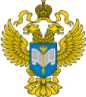 ТЕРРИТОРИАЛЬНЫЙ ОРГАН ФЕДЕРАЛЬНОЙ СЛУЖБЫ ГОСУДАРСТВЕННОЙ СТАТИСТИКИ ПО ВЛАДИМИРСКОЙ ОБЛАСТИТЕРРИТОРИАЛЬНЫЙ ОРГАН ФЕДЕРАЛЬНОЙ СЛУЖБЫ ГОСУДАРСТВЕННОЙ СТАТИСТИКИ ПО ВЛАДИМИРСКОЙ ОБЛАСТИ7 июня 2018 г.7 июня 2018 г.Пресс-релиз